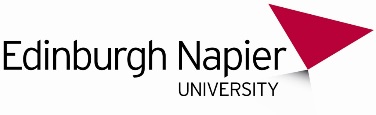 Checklist for arranging Shared Parental LeaveEmployers and employees may use this checklist to ensure everything is in place, and keep it as a record of actions taken.Action Completed (insert date & notes)Does the employee know what the University policy is on SPL?Has maternity/adoption leave/pay ended or has a date been confirmed when it will end?Has the employee correctly completed a notice of entitlement to take SPL?How much SPL does the employee have available for them to take?Has a meeting been arranged to discuss possible leave?Has a notice to book leave been made?Has a meeting to discuss the notice to book SPL been arranged?Has contact during SPL been discussed?Has a response to the notice to bookSPL been given within 14 calendar days?What leave period has been arranged?How many notices to book leave are remaining?How much SPL does the employee still have available for them to take?